Minutes of the Meeting of Repps with Bastwick Parish Council held on Tuesday 3rd October 2023 at 8pm at Repps Village HallPresent:	Cllr Fred Sharman (Chairman), Alison McTaggart,  Andrew Wright, John Quickenden, Sam Mitchell, Hazel Rudrum Parish Clerk Tracy Neave, two Members of the Public, two Trustees of Flegg Community Land TrustApologies for absence: Tom Ellis, Leslie Mogford2.      Declaration of Interest for items on the agenda: none received3.      Minutes of the last meetingThe minutes of the meeting held on 5th September 2023 were agreed and signed by the Chairman. 4.      Matters ArisingNo response from other Parishes re Westrotec5.      Borough and County Councillor Reports & Police Report.  Nothing to report6.      Correspondence:         Garden Guardian Letterb.              Coastal Adaptation Supplementary Planning Document7.     Parish Clerks Report:         Clerk had written to Garden Guardian concerning the uncut piece of land. Clerk to contact         local supplier to see if able to undertake work	        Clerk to contact British Legion regarding wreath					8.     Allotments: Clerk meeting with Cllr Wright to check allotments and paperwork9.     Finance        14.1 Income and Expenditure Reports         October Bank Reconciliation and payment schedule see end of minutes        Bank statements and payment schedule agreed and signed by Chairman10.   Planning Matters:         i.	nothing to report11.   Other Matters:        1. Clerk has started CILCA: policies to be reviewed        2. Overhanging trees to be reported        3. Flegg Community Land Trust: two trustees gave a presentation regarding the work of the            Trust12. Matters for reporting or on future agendaa) Clerk to write to parishioner regarding trees blocking road junction13. Public Participations      One Member of the Public spoke regarding abuse he had received at the Staithe whilst fishing.       Discussion followed explaining Parish Council had limited power to intervene.13. Next meeting:       Tuesday 7th November at 8pm at the Village Hall Repps with BastwickSIGNED BY CHAIRRepps cum Bastwick Parish CouncilBank ReconciliationFinancial year ending 31 March 2024Statement Date:30th SeptemberBank Statement as at 30th September 2023Barclays Current Account5,173.92Barclays Deposit Account8,891.80 £   14,065.72 Less: Unpresented1014140 HMRC42.60101447 Garden Guardian719.74101550 Training365.00101452 Clerk Salary£170.23101453 HMRC£42.40 101454 Garden Guardian£719.74 £     2,059.71 Net balances at 31 March 2024 £   12,006.01 CashbookOpening balance 1st April 2023 £     8,762.18 Add: Receipts10,707.41Less: Payments-£7,463.58Closing Balance 31 March 2024 £   12,006.01 Variance £               -   Cashbook includes variance from 2022/2023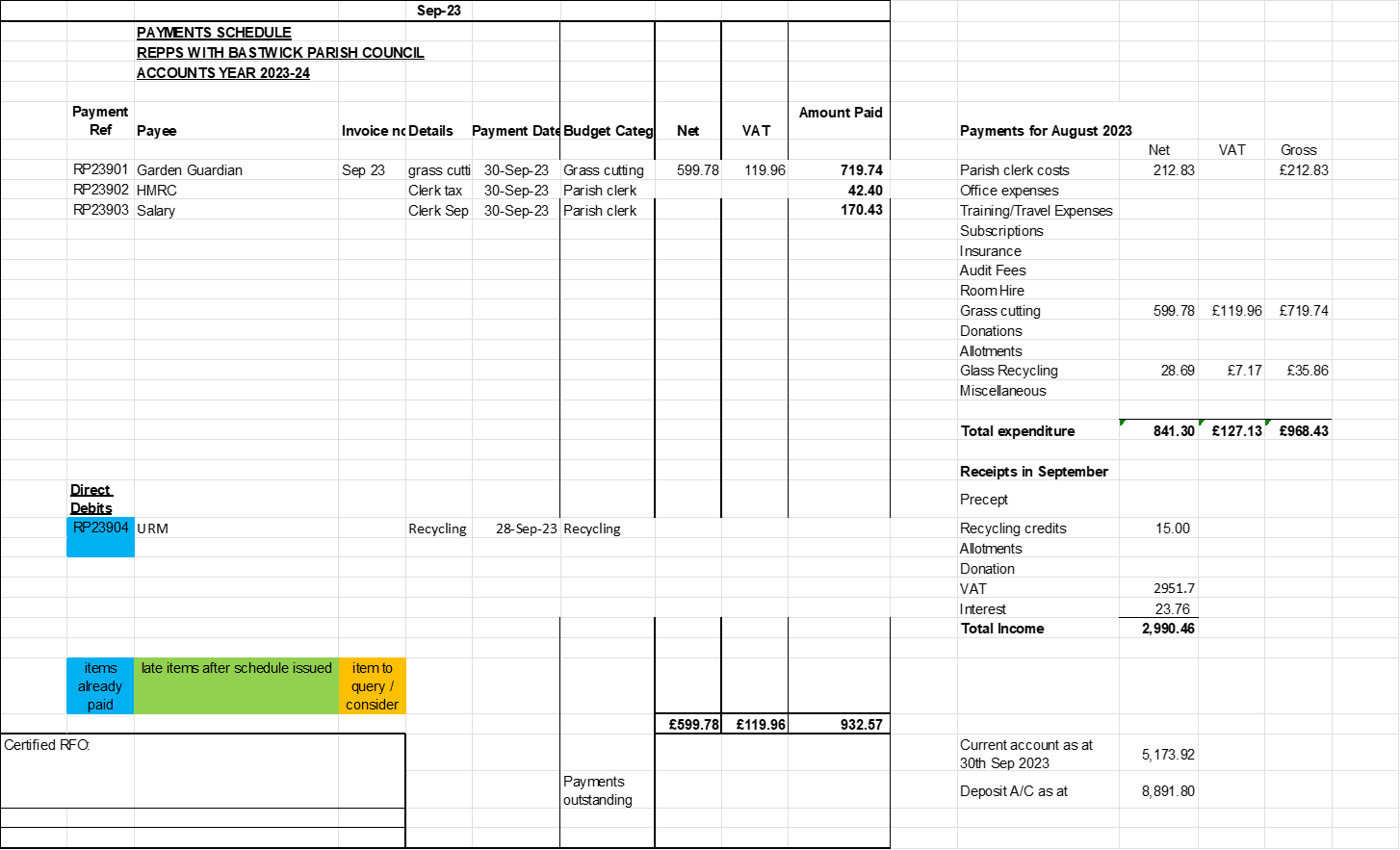 